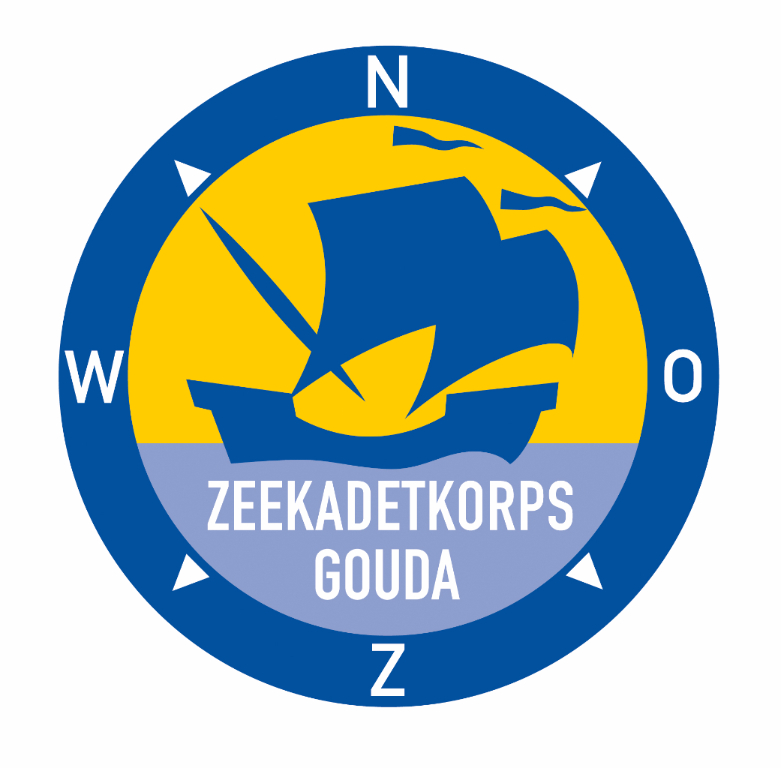 AGENDA 2019Versie 7-1-2019Nog in te plannen:UitjesGroot zeilspelDatumEvenementBijzonderhedenKosten12 januariEerste korpsdag 2019/Nieuwjaarsborrel16 maartNL-doet30 maartOuderdag20 aprilNationale WrikwedstrijdenLocatie: Vlaardingen27 aprilKoningsdag, geen korpsdag4 meiDodenherdenking30 mei t/m 2 juniHemelvaartkampLocatie: Kaagnnb7 t/m 9 juniAdmiralencup11 t/m 15 juniCollecte Oranje Fonds22 juniQuestrijdLocatie: Reeuwijkse Plassen19 - 28 juliNationaal ZomerkampLocatie: Kampen en Lelystad€230,-29 juli t/m 30 augustusZomerstop31 augustusEerste korpsdag6 t/m 8 septemberWereldhavendagenOnder voorbehoudnnb14 septemberFoppencup – 19e editie 14 septemberOpen monumentendag i.c.m. open dag21 – 22 september?RZW Lek- en IJsselstreekOnder voorbehoud12 oktoberLandelijke RoeiwedstrijdenLocatie: Gouda18 t/m 21 oktoberHerfstkampLocatie: nnb€65,-16 novemberIntocht SinterklaasWaddinxveen, Alphen en Boskoop30 novemberSinterklaasviering14 decemberJaarafsluitingnnb11 januari 2020Eerste korpsdag 2020